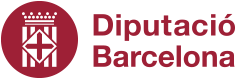 Document núm. 7 bis
Proposta de resolució per al supòsit
de situació sobrevinguda (oferta pública)
Amb motiu de l’oferta de transmissió de l’autorització de la parada del mercat de venda no sedentària de  núm. _____, de _______ metres lineals, destinada a la venda de ________________________, efectuada pel seu titular per un preu de __________ €, i davant la no concurrència del supòsit previst a l’apartat b) de l’article 15.7 de la Llei 18/2017, d’1 d’agost, de comerç, serveis i fires, aquest ajuntament ha convocat i celebrat una oferta pública per a l’adjudicació de la referida l’autorització, en compliment del que es preveu a l’apartat c) del mateix article 15.7 de la Llei 18/2017.
 Opció 1: Supòsit en el què diversos sol·licitants concorren a l’oferta
En la mesura que, com a conseqüència de la celebració d’aquesta oferta pública, han concorregut diversos sol·licitants que reuneixen les condicions per optar a l’autorització oferta en transmissió, s’ha fet un sorteig per a la seva adjudicació, d’acord amb el que es disposa al mateix article 15.7 c) de la Llei 18/2017, d’1 d’agost, de comerç, serveis i fires.Amb motiu de la celebració d’aquest sorteig, la sol·licitud d’adjudicació del Sr./Sra.  ha estat l’escollida, motiu pel qual es proposa resoldre la transmissió de l’autorització de la parada en qüestió al seu favor, condicionada a les 2 condicions següents:Que l’adjudicatari acrediti documentalment en el termini de ___ dies hàbils el compliment de tots els requisits exigits per l’article  de l’Ordenança del mercat de venda no sedentària de____________).Que l’adjudicatari acrediti documentalment el pagament del preu de la transmissió de l’autorització dins del termini de  dies hàbils a comptar des de la data en què l’Ajuntament li notifiqui el correcte compliment de la condició anterior. Opció 2: Supòsit en què un únic sol·licitant concorre a l’oferta
En la mesura que, com a conseqüència de la celebració d’aquesta oferta pública, l’única sol·licitud presentada que reuneix les condicions per optar a l’autorització oferta en transmissió ha estat la del Sr./Sra. , es proposa resoldre la transmissió de l’autorització de la parada en qüestió al seu favor, condicionada a les 2 condicions següents:Que l’adjudicatari acrediti documentalment en el termini de ___ dies hàbils1 el compliment de tots els requisits exigits per l’article 2 de l’Ordenança del mercat de venda no sedentària de____________).Que l’adjudicatari acrediti documentalment el pagament del preu de la transmissió de l’autorització dins del termini de  dies hàbils a comptar des de la data en què l’Ajuntament li notifiqui el correcte compliment de la condició anterior.Aquesta proposta de resolució es notificarà a la persona que ha resultat adjudicatària i se li requerirà que aporti la documentació necessària per acreditar el compliment de tots els requisits en el referit termini de ___ dies hàbils. I en cas que no ho faci, s’emetrà una resolució que desestimi la transmissió de l’autorització a aquest sol·licitant. En la mateixa notificació de la proposta de resolució, el sol·licitant serà advertit d’aquesta circumstància.Lloc i data: ____________________________________   Signatura:  _______________________Supòsit en què cal fer una oferta pública i en que la transmissió porta causa d’un titular que transmet l’autorització per una situació sobrevinguda no atribuïble a la seva voluntat.L’Ajuntament ha d’escollir una de les dues opcions, segons s’escaigui.